Information regarding under trail Prisoners as per 436 (A) Cr. pc Of Aurangabad Central Prison for the month of May. - 2016												Superintendent,    Aurangabad Central  Prison. 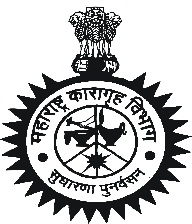                                                           •ÖÖ.ÛÎú -3 ®µÖÖ †Ö./×ÃÖ†Ö¸ü¯ÖßÃÖß436/          /2016.					         †×¬ÖõÖÛú, †Öî¸ÓüÝÖÖ²ÖÖ¤ü ´Ö¬µÖ¾ÖŸÖá ÛúÖ¸üÖÝÖéÆü .						×¤ü®ÖÖÓÛú .    03/05/2016.----------------------------------------------------------------------------------------------------------------------¯ÖÏ×ŸÖ,     ´ÖÖ. †¯Ö¸ü ¯ÖÖê»ÖßÃÖ ´ÖÆüÖÃÖÓ“ÖÖ»ÖÛú, ¾Ö      ÛúÖ¸üÖÝÖéÆü ´ÖÆüÖ×®Ö¸üßõÖÛú, ´ÖÆüÖ¸üÖÂ™Òü ¸üÖ•µÖ - ¯ÖãÞÖê 1.		×¾ÖÂÖµÖ :- ±úÖî•Ö¤üÖ¸üß ¤Óü›ü ¯ÖÏ×ÛÎúµÖÖ ÃÖÓ×ÆüŸÖÖ 436 (†) ²ÖÖ²ÖŸÖ“Öß ´ÖÖ×ÆüŸÖß ÃÖÖ¤ü¸ü Ûú¸üÞÖê²ÖÖ²ÖŸÖ.                  ÃÖÓ¤ü³ÖÔ  :- ´ÖÖ. ´ÖãÜµÖÖ»ÖµÖÖ“Öê ¯Ö¡Ö ÛÎú. Ã™êü®ÖÖ/2012/2013/4424/ÛúõÖ-11, ×¤ü. 03/06/2013.´ÖÆüÖê¤üµÖ,        ˆ¯Ö¸üÖêŒŸÖ ÃÖÓ¤üÙ³ÖµÖ ×¾ÖÂÖµÖÖÓÃÖ †®ÖãÃÖ¹ý®Ö ÃÖ×¾Ö®ÖµÖ ÃÖÖ¤ü¸ü Ûú¸üÞµÖÖŸÖ µÖêŸÖê Ûúß, µÖÖ ÛúÖ¸üÖÝÖéÆüÖŸÖ ±úÖî•Ö¤üÖ¸üß ¤Óü›ü ¯ÖÏ×ÛÎúµÖÖ ÃÖÓ×ÆüŸÖÖ 436 (†) ®ÖãÃÖÖ¸ü Ûú´ÖÖ»Ö ×¿ÖõÖê“µÖÖ ×®Ö´´µÖÖ¯ÖêõÖÖ •ÖÖÃŸÖ ÛúÖ»ÖÖ¾Ö¬Öß —ÖÖ»Öê»ÖÖ †ÖÆêü †¿ÖÖ ®µÖÖµÖÖ¬Öß®Ö ²ÖÓ¤üß“Öß ´ÖÖÆêü ‹×¯ÖÏ»Ö 2016 “Öß ´ÖÖ×ÆüŸÖß ×®Ö¸ÓüÛú †ÖÆêü.      ´ÖÖ×ÆüŸÖßÃŸÖ¾Ö ÃÖ×¾Ö®ÖµÖ ÃÖÖ¤ü¸ü.ÃÖÆü¯Ö¡Ö :- 01.                                                                                        †Ö¯Ö»ÖÖ ×¾ÖÀ¾ÖÖÃÖã ,                                                                                                              †¬ÖßõÖÛú                                                                                                  †Öî¸ÓüÝÖÖ²ÖÖ¤ü ´Ö¬µÖ¾ÖŸÖá ÛúÖ¸üÖÝÖéÆü¯ÖÏŸÖ ´ÖÖ×ÆüŸÖßÃŸÖ¾Ö ÃÖ×¾Ö®ÖµÖ ÃÖÖ¤ü¸ü,´ÖÖ. ÛúÖ¸üÖÝÖéÆü ˆ¯Ö´ÖÆüÖ×®Ö¸üßõÖÛú ´Ö¬µÖ ×¾Ö³ÖÖÝÖ †Öî¸ÓüÝÖÖ²ÖÖ¤ü†Öî¸ÓüÝÖÖ²ÖÖ¤ü ´Ö¬µÖ¾ÖŸÖá ÛúÖ¸üÖÝÖéÆü ®ÖÖê™üßÃÖ ²ÖÖê›Ôü.Sr.Name of PrisonDate of Admission the PrisonDate of police Station & Court NameCr. No police Station & Court Na  meUnder /section Maximum Punishment for the under  Section of IPC Registered against himActual Period undergo in the PrisonActual Period undergo in the PrisonActual Period undergo in the PrisonLast visit of the under trial to the CourtYearsMonthsDays1Aurangabad Central PrisonNilNilNilNilNilNilNilNilNil